Refurbishment of Pennington Common Play Park  Pennington Common, Pennington, Lymington, Hampshire SO41 8GGLymington & Pennington Town Council invites tenders from suitably experienced play equipment providers to refurbish an existing play area in a sensitively located site within the New Forest National Park.  Please quote for the supply & installation of play equipment based on the following:All existing equipment to be removed from the site completely, not just cut off at the bases, and any existing play equipment stubs buried to be removed as well.Design to include a minimum of the following: a trampoline, a zip wire (with noise dampers at either end), universal swing,  approximately  4m climbing mast net (eg pirates lair), 2 x multi-play units ages 2-8 and  8+, low platform roundabout, toddler swings and flat swings and other innovative and challenging equipment.Age group is 2-14 years and to be where possible inclusive of ages, disability & mobility– with sensory and visual aids, if possible.Play equipment is to be wooden where possible; some steel will be required for roundabout, swing etc. Location of slide should be east or north facing so as to avoid being hot in summerAll wooden play equipment to have steel shoes to prolong the life spanPlay equipment to be muted in colour and be as natural and in keeping with the surroundings of the sensitive SSSI CommonThe site to be zoned with play equipment by age of children so as to segregate toddlers and teenagers Safety grass to be the main surface for the park underneath the equipment so as to blend in with the common and its protected status.No tunnels, hidey holes  or mounds  with artificial grass 2 new pro-safe soft close entrance gates to be installed– one to replace the existing  gate in situ and another on the opposite side next to the access gate (which is to remain as is)Include 2 rubbish bins, at least 2 benches within the play park and 2 signs on the fence.Access to the site during construction is through the gate opposite Corbin Road.The existing bow top galvanised steel fencing surrounding the play park is to remain, as still in full working orderIf there is any excess soil from the site, the Council may be able to accommodate.Contractor is to use own installers and not sub contract outA 1.4 metre gap is required between play equipment & fencing to allow for sit on mowerA site visit is recommended prior to tenderThe available budget is £65,000 Proposed commencement date May/June 2017Additional inclusions within quoteProposed method statement with due care & attention given to accessibility to the site across the SSSI protected commonProposed program of worksPlans & illustrations showing design proposal Break down of each piece of equipment by costSupplier’s lead timeRemoval of all the existing play equipment and installation cost includedProtective compound fencing while the works are carried out and a means of storing building equipment securelySubmission of Design and TenderThe designs and tender should be submitted to the council offices by 12.00 on Friday 7th April 2017. Site is located between Wainsford and Ramley Roads Pennington, Lymington, Hampshire. Photos of the site - existing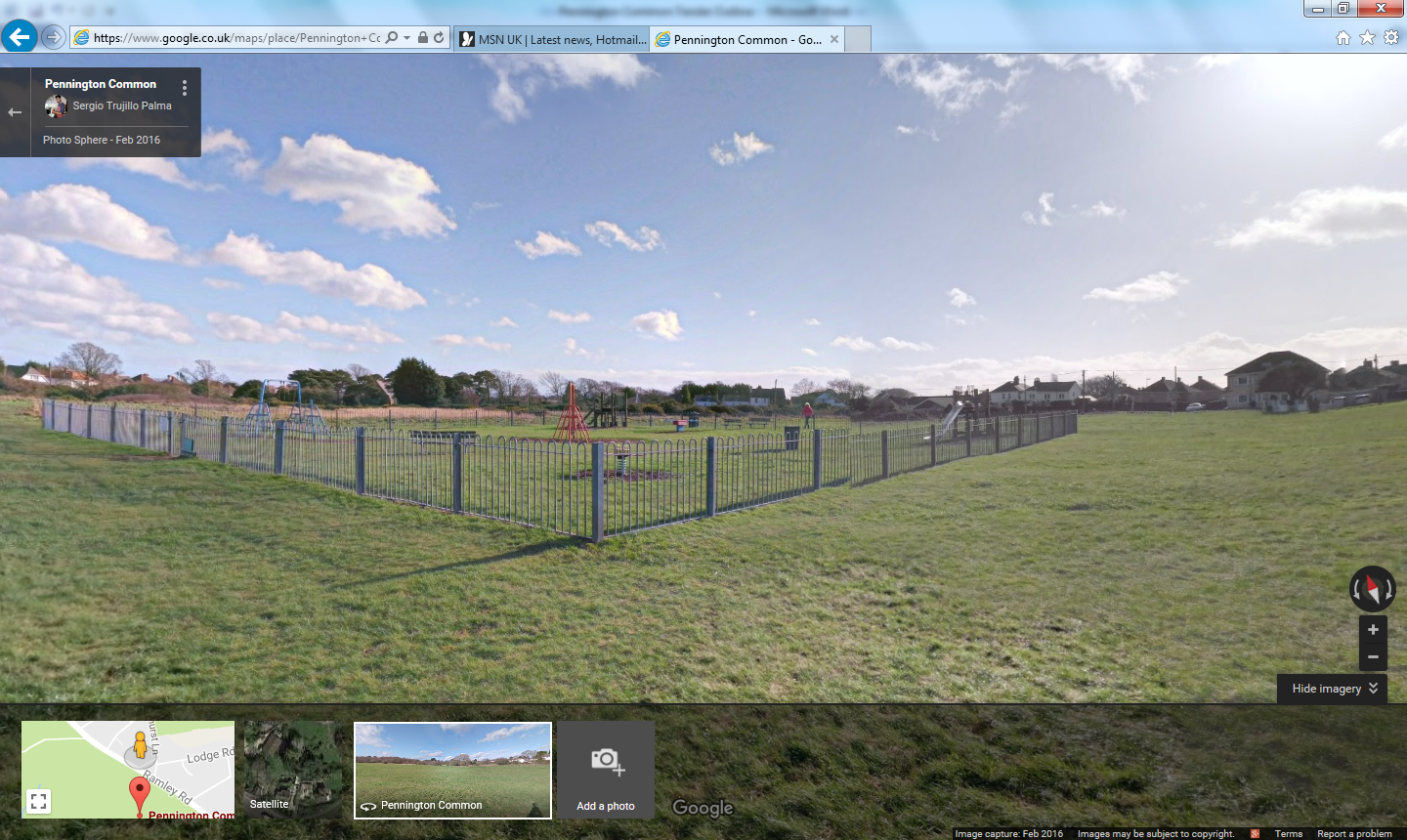 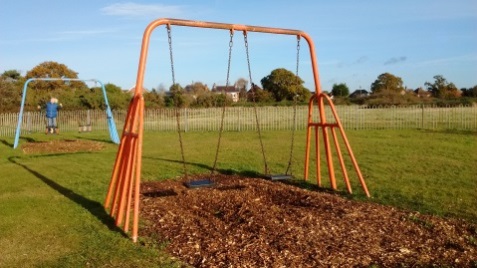 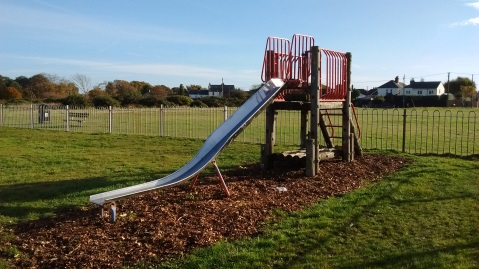 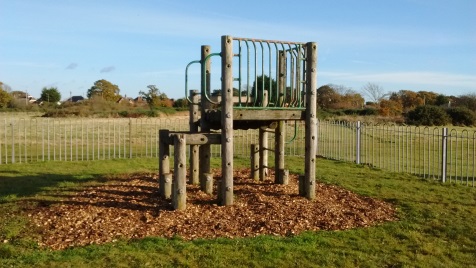 